TÍTULO DO TRABALHO: LETRAS MAIÚSCULAS, UTILIZANDO FONTE TIMES NEW ROMAN, TAMANHO 12, NEGRITO, CENTRALIZADONome e Sobrenome do autor principal1, coautor2, coautor3, coautor41Instituição/Email2,3Instituição/EmailResumo: A proposta deste modelo de artigo é servir de base para a estrutura e a formatação de artigos acadêmico-científicos a serem publicados na revista SECITEC, do IFC Campus Luzerna. No decorrer do texto, também são apresentadas sugestões para a elaboração. O resumo, apresentado em um único parágrafo de texto, deverá conter entre 200 e 300 palavras, descrevendo os objetivos, a metodologia utilizada e os principais resultados e conclusões.Palavras-Chave: Entre 3 e 5, iniciadas com letra maiúscula e separadas por vírgula.INTRODUÇÃO A seção Introdução deve ser breve e conter a justificativa do problema estudado, de forma clara e utilizando-se revisão de literatura. O último parágrafo deve conter os objetivos do trabalho realizado.METODOLOGIA/DESENVOLVIMENTO (Título pode ser modificado, de acordo com o trabalho)O artigo deverá conter no mínimo 6 (seis) e no máximo 10 (dez) páginas não numeradas, incluindo tabelas, quadros e figuras, e ser apresentado em uma coluna. A fonte deverá ser Times New Roman, tamanho 12, espaçamento 1,5, em folha A4, formato retrato e justificado. Não deverão existir, no texto, palavras em negrito ou sublinhado, para destacar segmentos do texto: somente itálico. A Metodologia deve ser concisa, mas suficientemente clara, de modo que o leitor entenda e possa reproduzir os procedimentos utilizados. Deve conter as referências da metodologia de estudo e/ou análises laboratoriais empregadas.As grandezas deverão ser expressas no Sistema Internacional (SI), e a terminologia científica (incluindo a nomenclatura e os símbolos gregos) deverá seguir as convenções internacionais de cada área em questão.RESULTADOS E DISCUSSÃOA seção Resultados e Discussão deve conter os dados obtidos, podendo ser apresentados, também, na forma de Tabelas e/ou Figuras. A discussão dos resultados deve estar baseada na e ser comparada à literatura utilizada no trabalho de pesquisa, indicando sua relevância, vantagens e possíveis limitações. As Tabelas e/ou Figuras (fotografias, gráficos, desenhos) devem ser elaboradas de forma a apresentar qualidade necessária à boa reprodução. Devem ser inseridas no texto e numeradas com algarismos arábicos. Nas seções a seguir, são apresentados exemplos de formatação de equações, tabelas e figuras.Equações matemáticas As equações deverão ser indicadas em um novo parágrafo. Quando necessário, deve-se utilizar toda a extensão da largura da página para a edição da mesma.As equações devem ser numeradas sequencialmente e identificadas por números arábicos entre parênteses, alinhados à direita, com a indicação de letra maiúscula.A referência à equação deverá ser feita, no corpo do texto, de forma abreviada; no início da frase, por extenso. Exemplo.. substituindo-se a Eq. (1)  na Eq. (2) tem-se a seguinte expressão: ...;: A Equação (1) deverá estabelecer a relação...      (1)Tabelas e FigurasTabelas e figuras deverão conter legenda e fonte e serem referenciadas no texto, conforme exemplos da Tabela 1 e Figura 1.Tabela 0 - Modelo de tabelaFonte: nonononononoon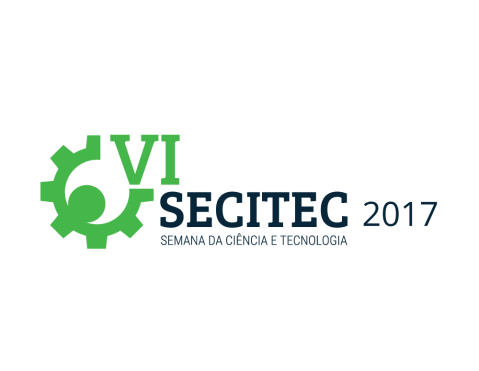 Figura 0 - Exemplo de figuraFonte: nonononononoonCitaçõesQuando o(s) autor(es) estiver(em) no corpo do texto, a grafia deve ser apresentada em letras minúsculas e, quando estiver entre parênteses, em letras maiúsculas.  Exemplo - quando a citação possuir apenas um autor: Pereira (2009, p.910) estabeleceu que...  ou Estabeleceu-se, assim, que ....  (PEREIRA, 2009, p. 910); quando a citação possuir dois autores: (FRIZZONE e SAAD, 2004, p. 12) ou Frizzone e Saad (2004, p.12) .... ; quando a citação possuir mais de três autores: (BOTREL et al., 2004, p. 56) ou Botrel et al. (2004, p. 56). As citações diretas que apresentarem mais de três linhas no texto original deverão constar em parágrafo próprio, com espacejamento simples entre as linhas, sem aspas, fonte em tamanho 10, recuadas 4 cm da margem esquerda, com indicação do sobrenome do autor, da data e da página.CONSIDERAÇÕES FINAISDescreva aqui os resultados do projeto: apresentar os dados obtidos, juntamente com análise dos mesmos e a discussão sobre os seus efeitos. Podem ser acrescidos, se necessário, quadros e imagens. Em caso de atividades extensionistas, destacar o resultado alcançado sobre a comunidade interna ou externa à instituição.Apresentar as conclusões relevantes face aos objetivos do trabalho, destacando o progresso e as aplicações que a pesquisa propicia e, sempre que apropriado, indicar formas de continuidade do estudo.AGRADECIMENTOSCitar o nome da fonte financiadora do projeto, se houver. Agradecer, se necessário, às instituições que apoiaram o projeto.REFERÊNCIAS BIBLIOGRÁFICASApresentadas no final do artigo, devem restringir-se às citações que foram feitas no texto. De acordo com as normas da ABNT, em ordem alfabética, alinhado à esquerda.Exemplos:a)	Artigos em periódicosGONÇALVES, L. M. G.; CESAR JUNIOR, R. M. Robótica, Sistemas Sensorial e Motos: principais tendências e direções. Revista de Informática Teórica e Aplicada, Porto Alegre, v.9, n.2, p. 7-36, out. 2002.PEREIRA, M.L. et al.  Determination of particle concentration in the breathing zone for four different types of office ventilation systems. Building and Environment: The International Journal of Building Science and  its Applications, USA, v. 44, Issue 5, p. 904–911, maio de 2009.b)	LivrosOLIVEIRA, José Paulo Moreira de; MOTTA, Carlos Alberto Paula. Como escrever textos técnicos. São Paulo: Pioneira Thomson Learning, 2005.SANTAELLA, Lúcia; NÖTH, Winfried. Comunicação e semiótica. São Paulo: Hacker Editores, 2004.d)	Trabalhos apresentados em congressos (Anais, Resumos, Proceedings, CDRom)BIAVA, L. C. et al. A Perspectiva Semântica no Design de Interação: estilos de interação em diferentes formas de linguagem. In: Congresso Internacional de Ergonomia e Usabilidade, Design de interfaces e Interação Humano Computador, 8, 2008, São Luís. Anais... São Luís, jun. 2008. 1 CDRom.e)	Dissertações e tesesFANTUCCI, I. Contribuição do alerta, da atenção, da intenção e da expectativa temporal para o desempenho de humanos em tarefas de tempo de reação. 2001. 130 f. Tese (Doutorado em Psicologia) – Instituto de Psicologia, Universidade de São Paulo, São Paulo. 2001.MENEGHETTI, E. A. Uma proposta de uso da arquitetura trace como um sistema de detecção de intrusão. 2002. 105 f. Dissertação (Mestrado em Ciência da Computação ) – Instituto de Informática, UFRGS, Porto Alegre, 2002. SILVA JR.,Pedro Armando da. Bancada para ensaios de materiais ferromagnéticos em chapa única sob campos rotacionais. 2007. 122 f. Tese (Doutorado em Engenharia Elétrica) - Curso de Pós-Graduação em Engenharia Elétrica, Universidade Federal de Santa Catarina, Florianópolis, 2007.f)	WWW (World Wide Web) e FTP (File Transfer Protocol),INSTITUTO FEDERAL CATARINENSE. Logo do IFC. [2014]. Disponível em: < http://luzerna.ifc.edu.br/>. Acesso em: 19 nov. 2014.ALVES, Maria Bernadete Martins; ARRUDA, Susana Magareth. Como fazer referências: bibliográficas, eletrônicas e demais formas de documentos. Disponível em <http://www.bu.ufsc.br/framerefer.html >. Acesso em 26 de outubro de 2009.Citação no texto:No texto, a citação das referências bibliográficas seguirá a ordem de autores e a data, obedecendo ao seguinte padrão:Um autor: 
(Pereira, 1995). Com dois autores: 
(Oliveira e Souza, 2003).Três ou mais autores: 
(Rezende et al., 2002). Fonte Eletrônica: 
CPTEC, 1999. Climanalise, 14: 1-2 (www.cptec.inpe.br/products/climanalise). Acesso: 19/05/99.Mais de uma referência:Em ordem cronológica e alfabética, separadas por ponto e vírgula.Fonseca et al., 1991; Ferreira et al., 2001 ou (Fonseca et al., 1991; Ferreira et al., 2001).ItemQuantidade%nonnoonon5050nininininiini5050